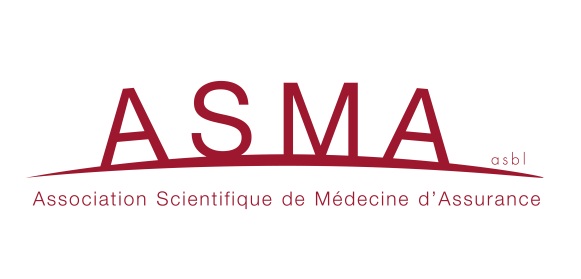 Journée de formation continue de l’ASMAen visioconférenceorganisé par le Dr Francis CollaMardi 17 mai 2022Programme de la matinéeL'intelligence artificielle dans la médecine&L'excellence et les innovations en chirurgieModérateur : Dr Francis Colla, membre administrateur de l'ASMA09:15Accueil et introduction à la "Journée ASMA"Dr Francis Colla, membre administrateur de l'ASMA 09:20L’implication de l’intelligence artificielle dans la médecine du futurDr Gaëtan Letesson, chef de service médecine nucléaire - Hôpital Citadelle10:20 - 10:35Pause10:35Séances "Atelier" : Excellence et innovations en chirurgie1. Le robot chirurgical Dr Hubert Nicolas, chef du service d'urologie & président du département de chirurgie - Hôpital Citadelle10:582. Innovation en chirurgie vaginaleDr François Closon, service de Gynécologie - Hôpital Citadelle 11:213. Hypertrophie bénigne de la prostate Dr Louisa Soukane et Dr Olivier Lavergne, service d'urologie - Hôpital Citadelle11:444. Endoscopie rachidienne : révolution dans la prise en charge des hernies discales lombaires Dr Thibault Remacle, service de neurochirurgie - Hôpital Citadelle12:075. Chirurgie de la prothèse de hanche par voie antérieure Dr Simon Lempereur, chirurgien spécialisé dans la pathologie de la hanche et du genou - service d'orthopédie - Hôpital Citadelle 12:30 – 13:00 Pause d'une demi-heure